湖北省随县2022春七年级下册道德与法治期中测试题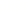 一．单选题。（20小题，每小题2分，共40分）1.进入青春期后，我们的运动系统、心血管系统、消化系统等不断成熟，这些变化属于(      )  　　   A.身体外形的变化                B.身体内部器官的完善 C.心理变化                          D.性机能的成熟  　2.一位哲人说过，人是能思想的苇草。虽然生命有时像苇草一样脆弱，但思想使我们强大。只有当思想日渐成熟、独立，我们才能真正长大。你认为初中生的“独立”是指(      )  　　①不人云亦云  ②有自己独到的见解  ③一味追求独特  ④接纳他人合理、正确的意见  　　A.①②③                B.②③④  　     　C.①③④           D.①②④  　3.人类社会要前进，科学技术要发展，离开怀疑和批判的精神是不可想象的。古人云：“小疑则小进，大疑则大进，无疑则不进。”这是很有道理的。这启示我们青少年在学习中(      )  　①要做到“学贵有疑”               ②只找缺点，不谈优点  ③怀疑和批判所有人的结论  ④需要批判的精神和勇气  　　        A.①②       B.①④       C.②③          D.③④  　4.生活中有这样一种现象：有的男生说话细声细气，性格含蓄内向;有的女生装扮中性，粗犷豪放。对于青春期特有的生理和心理变化我们应该(       )  　　A.平静而欣然地接受               B.远离说话细声细气的男生  　　C.避免与众不同                      D.改变装扮中性女生的穿着习惯  　5.小茜和同桌小明互相帮助，关系很好，经常一同进出教室，于是有同学议论他俩“早恋”，小茜为此非常苦恼和困惑。由此在班里引起了关于异性交往问题的讨论，你认为下列观点正确的是(       )  　　①男女生交往，要慎重对待，理智处理     ②男女生之间要少说话，保持一定的距离     ③早恋有坏处也有好处，不应提倡也不必反对     ④异性同学纯真的友谊，有利于我们健康成长  　　A. ①③         B.②③           C.③④          D.①④  　6.“早恋让我们不再快乐，让我们青春的脸上写满忧伤。错过今天所谓的爱情，  　　还会有明天的芳草;如果错过了青春这段学习的最佳充电时间，我们将抱憾终生。”这段话启示我们面对生活中出现的朦胧的情愫，我们应该( )  ①慎重对待，理智处理 ②学会拒绝，把握分寸 ③尊重对方，自重自爱 ④勇敢接受，积极面对  　　A.①②③           B.②③④           C.①③④             D.①②④  　7.成都树德联合学校小学部校长王华倩说：“只要有自信，每个孩子都可以实现梦想，每个孩子都可以做最好的自己。”王校长的话告诉我们(      )  　　①青春的探索需要自信 ②自信让我们充满激情 ③有了自信，我们能够展现优势与才华，激发潜能与活力 ④只要自信就一定能取得成功  　　A.①②③            B.①③④           C.②③④             D.①②④  8.2016年里约残奥会中国体育代表团取得了丰硕成绩，一个个残疾运动员发挥出色，这给了我们什么启示(        )  　　A.自强的青春态度，会给我们插上飞翔的翅膀B.只要自强，青春就会绽放光彩  　　C.只有残疾人需要自强 D.青春的生命充满活力，无需自强  　9.“人不可无耻，无耻之无耻，无耻矣。”孟子的这句话启示我们(       )  　　①做人不可以有羞耻心 ②我们要有知耻之心 ③一个人行事，凡自己认为可耻的就不去做 ④我们要知廉耻，懂荣辱  　　    A.①②④     B.①②③     C.②③④     D.①③④  　10.“感动中国”人物感动着一代又一代人，一次又一次地使我们的心灵得到洗礼。开展“感动中国”人物评选活动有利于(       )  　　①激发我们对人生道路和人生理想的思考     ②给予我们自我完善的力量    ③全社会向榜样学习、汲取榜样力量，提高公民思想道德素养     ④杜绝社会上的不正之风  　　A.①②③      B.②③④     C.①③④      D.①②④  11.面对满地落花，我们一切顺利时，会有“草木知春不久归，百般红紫斗芳菲”的感受;而当我们备受冷落时，则会引出“一朝春尽红颜老，花落人亡两不知”的忧伤情绪。这说明(        )  　　A.情绪反映了人们不同的需要                B.情绪是有差别的  　　C.情绪会随着周围情况的变化而变化       D.情绪随着个人志趣的变化而变化  　12.进入青春期后，王芸发现自己对情绪的控制能力不断增强，在他人发表观点时，她学会了掩饰自己的情绪，这表明青春期的情绪具有(        )  　　    A. 冲动性      B.细腻性       C.闭锁性       D.表现性  　13.人的情绪复杂多样。我们在表达自己情绪的时候，应该考虑周围人的感受。这是因为(        )  　　A.情绪会影响自己的身心健康              B.他人的情绪感受比自己重要  　　C.情绪的表达不需要考虑方式              D.人与人之间的情绪相互感染  　14.以下描述属于情感的有(        )  　　①因一时冲动将他人打成重伤     ②取得好成绩，我们有荣誉感      ③“神舟十一号”发射成功，我们有自豪感     ④犯了错误，我们有羞愧感  　　A.①②③      B.①②④      C.①③④      D.②③④  　15.情感与情绪是相辅相成的，互相影响的，下列对于情感与情绪二者之间的关系认识正确的是(      )  　　①情感与情绪紧密相关     ②我们对某些人或事物的情绪随着时间的推移就可能产生某种情感      ③情感与情绪是有区别的     ④情感与情绪的表达方式是一样的  　　A.①②③     B.①②④     C.②③④      D.①③④  16.每个人都会有自己不同的情感天空色彩，谁能采撷最美丽的情感云朵，谁就可以拥抱属于自己的快乐情感天空。这个人，一定常在幸福云海里飘游，浑身落满光彩洋溢的笑容。这首诗启示我们(        )  　　①情感让我们的内心世界更加丰富    ②情感是人最基本的精神需求    ③情感与我们的想象力、创造力有关       ④只有成年人才具有情感  　　A.①②④      B.①②③      C.②③④      D.①③④  17.又到了班级大扫除的时间， 卫生委员向班主任建议： 移动课桌、 搬运垃圾的工作尽量分配给男生， 而教室窗户、 黑板、 课桌的清洁尽量分配给女生。 卫生委员建议的合理性在于（     ）A.男生比女生更优秀， 可以承担更繁重的工作B.男女生之间的巨大差别， 使大家无法共同合作C.男女生各有长处， 应各尽其能， 才能更好地完成任务D.男女有别， 不适宜将男女生安排在一起工作18.男生小刚学习成绩优异， 为人正派， 又乐于帮助同学， 本学期被评为“文明学生”。 这使女生小红对其产生了好感和羡慕之情， 常常想起他， 并认为自己喜欢上他了。 对此 以下说法正确的是（      ）①相遇青春， 我们心中开始萌发一些对异性朦胧的情感， 这是正常现象②小红应向小刚学习， 与其建立纯洁的友谊③小红应向小刚表达爱慕之情， 或打扮自己来引起对方的注意④小红把异性吸引误认为爱的想法是错误的， 她应该珍惜青春， 把精力放在学业上A.①②③        B.②③④     C.①②④       D.①③④19.青涩的少年时光,同学之间感情纯洁而美好,偶尔, 也会遇到来自异性同学特别的关爱和问询,此时的你,可以选择的回复有（      ）①我不想让小船过早地搁浅， 请收回你炽热的目光②失去我你不等于失去一切， 请原谅我的沉默不语③请把我连同你青春的心事， 尘封在那记忆的深处④载不动的是你的款款深情， 从此以后你我是路人A.①②④     B.①②③     C.②③④      D.①③④20.全职妈妈可能因为带孩子而非常焦虑，但如果把每个孩子看作是上天送给父母的礼物，而父母正是在和孩子的“斗智斗勇”中看到自己人格上的不足，得到第二次成长的机会，意识到这点，就不会再为孩子的顽劣而焦虑了。这种调节情绪的方法是（       ）A改变认知评价      B转移注意       C合理宣泄      D放松训练二．材料分析题。（共20分）21.[青春的烦恼]“小小少年，很少烦恼，眼望四周阳光照;小小少年，很少烦恼，但愿永远这样好。”歌词虽美，但步入青春期，烦恼和心理矛盾随之产生，处理不好就会成为我们前进的阻力。　　(1)青春期矛盾心理的主要表现有哪些?(3分)　　(2)如何消除青春期的烦恼?(4分)　22、在最近学校组织的辩论赛上，班级内有两名男生和一名女生参加，女生语言清晰，口齿伶俐，妙语连珠，男生思维敏捷，语言幽默，他们配合默契，优势互补，最终摘取了年级辩论赛的桂冠。  　　(1)“配合默契，优势互补。”你认为男生女生应该怎样实现优势互补?(4分)  　　(2)男女生的正常交往对成长有什么重要意义?(4分) 23.唐代诗人白居易卸任杭州刺史时， 带了两块天竺山石回乡作纪念。 一天， 他摆弄石块时悟然醒悟： 如果到西湖游玩者都带几块天竺石走， 天竺山的秀美岂不要消失殆尽?山石虽不值钱， 但取之如同贪污， 玷污了名声。 于是写下自责诗： “三年为刺史， 饮冰复食菜。 唯向天竺山， 取得两片石。 此抵有十金， 无乃伤清白。”（1)白居易对自己可谓是“止于至善”， 请你谈谈对“止于至善” 的理解。（2分）（2)我们应怎样做到“止于至善” ?（3分）湖北省随县2022年七年级下册道德与法治期中检测答案选择题（每小题2分，共40分）21.观察与思考。（1）①反抗与依赖  ②闭锁与开放  ③勇敢与怯懦（2）（1）我们可以参加集体活动，在集体的温暖中放松自己；（2）可以通过求助他人，学习化解烦恼的方法；（3）可以通过培养兴趣爱好转移注意力，接纳和调适青春期的矛盾心理；（4）我们还可以学习自我调节，成为自己的心理保健医生。22.分析说明题。（1）（1）我们不仅要认识自己的优势，而且要发现对方的优势，相互取长补短，让自己变得更加优秀。（2）我们不应因自己某一方面的优势而自傲，也不应因自己某一方面的欠缺而自卑，男生女生应相互理解，相互帮助，相互学习，共同进步。（2） （1）与异性相处，有助于我们了解异性的思维方式，情感特征，我们能从对方身上看到某些优秀品质；（2）与异性交往是我们成长的一个重要方面，也是对我们的考验。23．（1）“止于至善”是一种“虽不能至，然心向往之”的实践过程，是一种向往美好，永不言弃的精神状态。（2）（1）每个人都可以从点滴小事做起，“勿以恶小而为之，勿以善小而不为”，积少成多，积善成德。（2）生活中寻找“贤”，将他们作为榜样，向榜样学习，汲取榜样的力量。（3）“止于至善”要求我们养成自我省察的习惯，检视自身的不足，不盲目自责，积极调整自己，通过自省和慎独，端正自己的行为。题号12345678910答案BDBADAAACA11121314151617181920CCDDABCCBA